Gift Intention FormI am pleased to partner with ICTG and glad to see my gifts go towards new research, education, and networking programs to create useful tools for ministers on the ground.  	___ Please contact me about becoming a volunteer.I am prepared to give financially in the following ways:Monthly Gift of ____________ each month.___ Please charge my credit card on the 15th or 30th (circle one) of each month.  ___ Please send me invoices for my monthly gift. My contact information is provided below.  Quarterly Gift of ___________ in March, June, September, and December. ___ Please charge my credit card on the 15th or 30th (circle one) of each month. ___ Please send me invoices for my monthly gift. My contact information is provided below.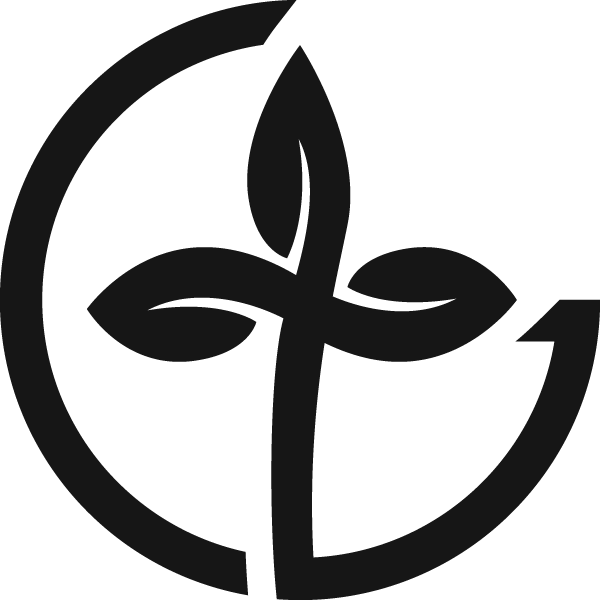 Semi-annual Gift of ____________. ___ Please charge my credit card on the 15th or 30th (circle one) of June and December. ___ Please send me invoices for my bi-annual gift.  My contact information is provided below. One time gift of ___________.  It is enclosed.___ I am interested in providing ICTG with a legacy gift.  Please contact me about planned giving options.  ___ Please provide me with wiring instructions.  My contact information is provided below.Name 	______________________________	Billing Address _________________________Phone 	______________________________	_______________________________________Email	______________________________	Please send me monthly e-newsletter _____Card number 	_ _ _ _  - _ _ _ _ - _ _ _ _ - _ _ _ _  Exp Date _______  3-digit Code _______Signature ________________________________________ Date ________________________